PRÍLOHA Č. 4GRAFICKÉ ZOBRAZENIEOPŠT 6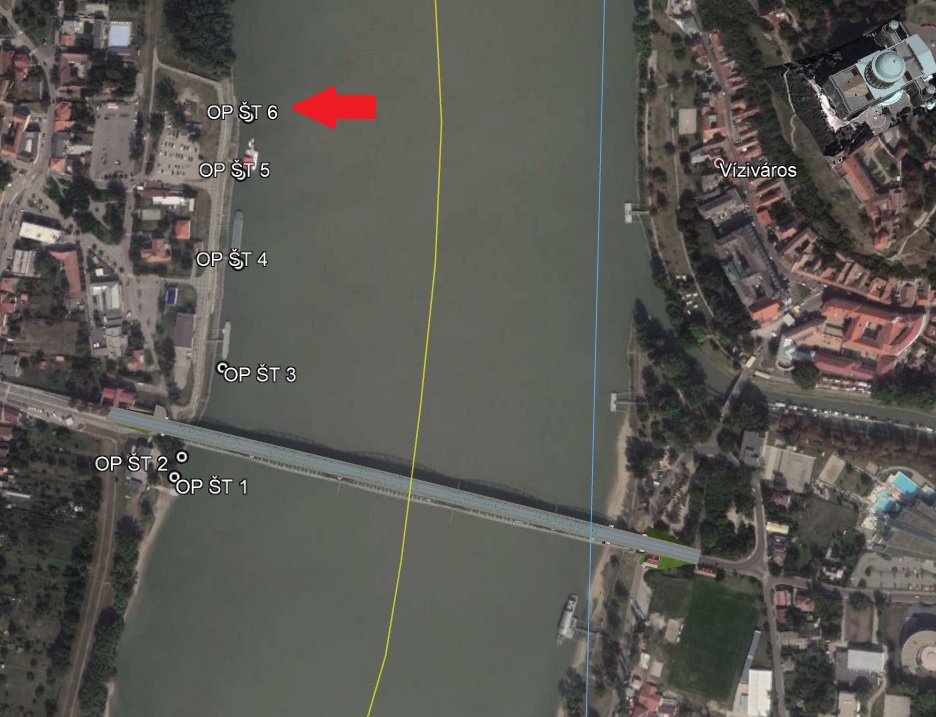 